ПРОГРАММАпраздничных мероприятий, посвященных Дню города Брянска,             1035-й годовщине со дня основания города Брянска и 77-й годовщине освобождения Брянщины от фашистских захватчиковОБЩЕГОРОДСКИЕ МЕРОПРИЯТИЯБЕЖИЦКИЙ РАЙОНВОЛОДАРСКИЙ РАЙОНСОВЕТСКИЙ РАЙОНФОКИНСКИЙ РАЙОНДата и время мероприятияМесто проведенияФорматНазвание и форма мероприятия08.00 - 09.00Стела «Брянск – город Воинской Славы»;-воинское захоронение Советского района ; - площадь Партизан                                Возложение живых цветов руководством Брянской области и города Брянска11.00 – 13.00ПКиО «Майский»Оф-лайнТоржественная церемония вручения муниципальных  сертификатов стипендиатам именной муниципальной стипендии  города и сертификатов победителям на соискание денежного поощрения лучшим работникам культуры и искусства города Брянска  15.00 – 16.00Городской выставочный залОф-лайнПрезентация книги                   В. Деханова «Правители и градоначальники Брянска»16.00-19.00Дворовые территории районов города БрянскаОф-лайнЦикл праздничных мини-концертов выездных творческих агитбригад «Праздник в каждый двор»19.00 – 21.3018.00 – 20.00Территории, прилегающие к учреждениям культуры (ДК)ЦПКиО им. 1000-летия Брянска;Парк-музей им. А.К. Толстого;ПКиО «Юность»;  ПКиО                                                                                            Железнодорож-ников;ПКиО «Майский»Оф-лайнПраздничные концерты учреждений культуры города «С днём рождения, Брянск!»21.30Курган БессмертияПраздничный фейерверк«Славься, Брянск!»16 сентябряСайт МБУК «Городсой Дворец культуры и искусств»https://vk.com/gdk32Он-лайнИнформационная статья «Их имена носят улицы Брянска»11.00 «Вконтакте»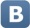 https://vk.com/bib_ka015Он-лайнФотоколлаж  «С днем рождения, любимый город!» 12.00ВКонтакте: https://vk.com/bib_ka005Он-лайнЭлектронная презентация  «708 дней: оккупационный режим  на Брянщине»11.00Сайт  ЦГБ им. П.Л.Проскуринаhttp://библиотека32.рф   Он-лайнИсторическое путешествие «Брянск - ты гордость наша!» 11.00Сайт  ЦГБ им. П.Л.Проскуринаhttp://библиотека32.рф «Вконтакте»https://vk.com/bib_ka004Он-лайнЛетопись военного подвига «Партизанские судьбы.  Брат и сестра Протопоповы»  13.00Библиотека     № 12 ЦСОБОф-лайнМедиа путешествие по историко-культурным памятникам и памятным местам Брянска «Вечный огонь памяти» Библиотека № 16 ЦСОБОф-лайнИндивидуальное информирование на свежем воздухе.  Урок мужества «Поклон глубокий до земли,солдатам павшим и живущим» 11.00ГДК им.       Д.Н. МедведеваОф-лайнПраздничное заседание совета клуба «Ветеран»11.00Школа №43Оф-лайнРитуал Памяти «Негасимый огонь памяти»12.00ДК пос. ОктябрьскийОф-лайнПраздничный огонек для ветеранов «Спасибо вам за мирное время!»17 сентябряСайт «Одноклассники», группа «Война. Дети. Судьба.»Он-лайнПоздравительная музыкальная видео-открытка «Дорогому Ветерану!» Площадь                 им.  Ульянова, Воинский мемориал              по ул. ПочтовойОф-лайнРитуал Памяти «Поклонимся великим тем годам!» ГДК им.       Д.Н. МедведеваОф-лайнПраздничная программа «Брянск – витязь России»10.00АдресноВизиты Почета к ветеранам и участникам Великой Отечественной войны12.00пос. Радица-КрыловкаРитуал Памяти «Доблестно жившие, смерть сокрушившие – память о вас никогда-никогда не умрет» 13.00ДК пос. Радица-КрыловкаПраздничная программа «Подвигу героев - память поколений!»Солдатский привал14.00ДК пос. ОктябрьскийОф-лайнПраздничный концерт «Город на берегу Десны»16.00Дворовые территории Бежицкого района города БрянскаОф-лайнЦикл праздничных мини-концертов творческих агитбригад «Праздник в каждый двор»19.00ДК                пос. БежичиОф-лайнПраздничный концерт «Горжусь тобой, мой Брянск!»18.00Парк «Майский»Оф-лайнПраздничный концерт          «С Днем рождения, Брянск!» 19.00ГДК им.       Д.Н. МедведеваОф-лайнПраздничная программа «Брянск – витязь России»19.00ДК пос. Радица-КрыловкаПраздничный концерт «Процветай мой Брянск,  славой вечной!» 16 сентябряhttps://vk.com/gdkkravtsova http://gdkkravtsova.ru/Он-лайнКонцерт «Живу, горжусь и праздную с тобой, любимый город мой!» Группа детской библиотеки № 1 ВКонтакте https://vk.com/db1_bryanskОн-лайнИсторический калейдоскоп «В краю партизанских легенд»10.00Группа детской библиотеки № 4 ВКонтакте https://vk.com/club70157461Он-лайнВидео-цикл громких чтений стихов о Брянске «Посвящаю, мой город, тебе!» Детская библиотека № 9Оф-лайнКнижная  выставка-просмотр «Срока у подвига нет»12.00 Библиотека № 2 им.      А.С. ПушкинаОф-лайнВиртуальное путешествие «Православные храмы и монастыри Брянска»12.00Сквер          им. В.И.Ленина Оф-лайнРайонный фестиваль флористических композиций «Мой Брянск»12.00Обелиск памяти  погибшим воинам пос. Большое ПолпиноОф-лайнРитуал Памяти «В Брянском  лесу  тишина!»13.00ГДК Володарского районаhttps://vk.com/volodarskygdkhttps://ok.ru/group/55151072313350Оф-лайнВидео – путешествие по историческим местам города Брянска  «Мой город Брянск- моя Брянщина!» 13.00Детская библиотека № 4Оф-лайнПраздничная программа «Я этим городом горжусь!»14.00Сквер им. В.И. ЛенинаОф-лайнРитуал Памяти «Этих дней не смеркнет слава»15.00https://vk.com/gdkgorkyhttp://www.gorky32.ru/Он-лайнОнлайн-показ фильма «Подвиг Пересвета»17 сентября  12.00ДК п.Большое  Полпиноwww.gdkvolodarskij.ruhttps://vk.com/club146000083https://ok.ru55151072313350https://www.youtube.com/channel/UCijtkwVSqe2KNbEzSh7tmOgОн-лайнПраздничный концерт«Любимый Брянск, живи и процветай!»Группа детской библиотеки № 4 ВКонтакте https://vk.com/club70157461Он-лайнОткрытка-поздравление жителям города17.00ПКиО «Юность»Оф-лайнКонцерт творческих коллективов                           ДК Горького14-0016-0018-00http://www.gdkvolodarskij.ru/https://vk.com/volodarskygdkhttps://ok.ru/group/55151072313350Он-лайнПраздничная программа «Посвящаю, мой город тебе» - видео-концертные программы Образцового ансамбля современного эстрадного танца «Каприз»Образцового вокально-хореографического ансамбля «Овация», детской студии эстрадного танца «Фабрика звезд», вокально-эстрадной студии «Новые звезды»Студии эстрадного вокала «Сияние»16.00Дворовые территории Володарского района города БрянскаОф-лайнЦикл праздничных мини-концертов выездных творческих агитбригад «Праздник в каждый двор»19.00Пл. ГДК им. Д.Е. КравцоваОф-лайнПраздничный концерт «Сердце мое, с тобой на веки…» 19.00ГДК им.      А.М. ГорькогоОф-лайнПраздничный концерт «Любимый город Брянск, с праздником!» 16 сентября  15.00Официальный сайт Городской выставочный залhttps://vistavka32.ruОн-лайнВыставка Брянского фотохудожника Александра Поддубного «Избранное»ул. Горького Оф-лайнКонкурс рисунок на асфальте для младших школьников «Любимый Брянск»https://vk.com/artshcoolbryanskОн-лайнОнлайн выставка детских работ «Праздник в городе12.00Группа детской библиотеки     № 2 ВКонтактеhttps://vk.com/library_bryanskОн-лайнИнформ-досье «Брянский край – земля героев»12.0014.00      ДК Промкаhttp://vk.com/gdkpromkaОф-лайнОн-лайнЧас поэзии у книжной выставки «Наш край родной в стихах и прозе»Радиогазета «История легендарной песни «Шумел сурово Брянский лес»17.00Стадион «Динамо»Оф-лайнОткрытый турнир по мини-футболу среди ветеранов спорта «Футбол без границ» 17 сентября 10.00Страничка Библиотеки         № 1 им. Л. И. Добычина ВКонтакте:  http://vk.com/bib_ka001Он-лайнВиртуальная экскурсия по Брянску «История города в истории его улиц и площадей» 10.00Группа детской библиотеки     № 2 ВКонтактеhttps://vk.com/library_bryanskОн-лайнПрезентация виртуальной выставки «Край партизанской славы»11.00Велодром ЦПКиО им. 1000-летия города БрянскаОф-лайнОткрытые соревнования Советского района по велоспорту BMX11.00ЦПК и О            1000-летия     города БрянскаОф-лайнОткрытый турнир      по воркауту12.00Сквер им.Карла МарксаОф-лайнВыставка ретромобилей и мотоциклов «Через годы, через расстоянья…» 15.0016.00ГДК Советского района https://gdk2.ru;https://vk.com/gdkpromkaОн-лайнТематическая встреча «Подвигу города славу поем»Поэтический микрофон «Мы славим подвиг наших земляков» 16.00Дворовые территории Советского районаОф-лайнЦикл праздничных мини-концертов выездных творческих агитбригад «Праздник в каждый двор»19.00ЦПКиО им. 1000-летия города БрянскаОф-лайнПраздничный концерт «С праздником, любимый город!»17.00Парк-музей им. А.К.ТолстогоОф-лайнКонцерт Брянского городского духового оркестра16 сентября12.00Детская библиотека    № 3Оф-лайнВидео-круиз «Есть в России уголок, милый сердцу городок»11.00Детская библиотека №7Оф-лайнКраеведческий хронограф «Вехи истории Брянской области»11.00Группа детской библиотеки № 5 ВКонтактеhttps://vk.com/db5_bryanskОн-лайнГероико-патриотический экскурс «Шумит, ликует Брянский лес» 11.00Группа детской библиотеки № 6 ВКонтактеhttps://vk.com/club69631826Он-лайнИнформ-досье«Люди мужества и отваги» 11.30Ул. Богдана Хмельницкого у Вечного огняОф-лайнРитуал Памяти  «Поклонимся Великим тем годам» 12.00ул. Богдана Хмельницкого у Вечного огня - по местам памятных мест Фокинского района города БрянскаОф-лайнАвтопробег «Победа», 15.00ГДК п. Белые БерегаОф-лайнРитуал Памяти «Праздник Белых Журавлей»18.00ГДК п. Белые БерегаОф-лайнПраздничная программа  «Город молод!»17 сентября10.00Группа детской библиотеки № 3 ВКонтактеhttps://vk.com/club162994804Он-лайнСлайд-экскурс «Город-воин, город-партизан»11.00Группа детской библиотеки № 7 ВКонтактеhttps://vk.com/club67154364Он-лайнИнформ-галерея «Брянская область: неизвестное об известном»11.00Группа детской библиотеки № 6 ВКонтактеhttps://vk.com/club69631826Он-лайнИнформ-досье  «Люди мужества и отваги» 17.00ПКиО железнодорожниковОф-лайнКонцерт Брянского городского оркестра народных инструментов